ФОТОРЕПОРТАЖ:«Посмотри, как край хорош – лучше края не найдёшь»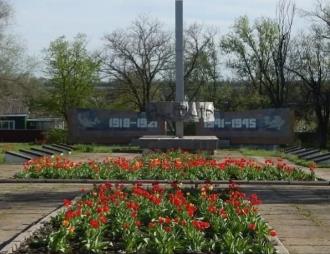 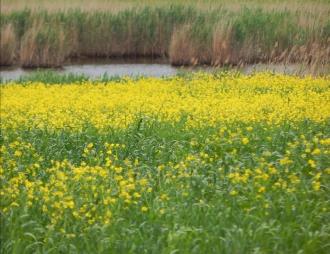 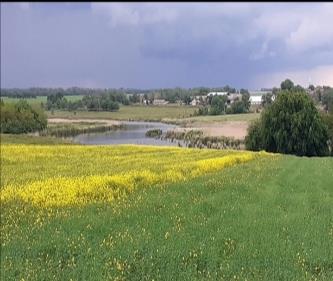 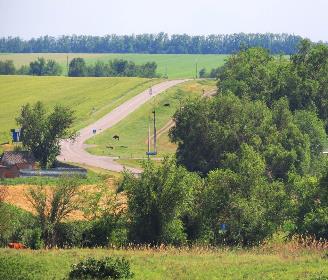 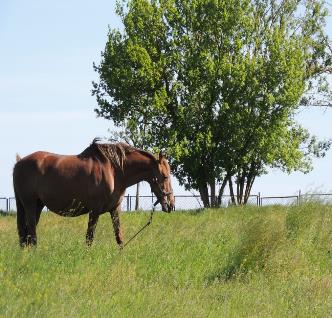 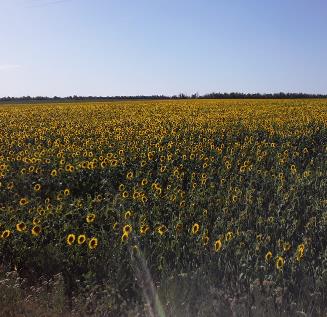 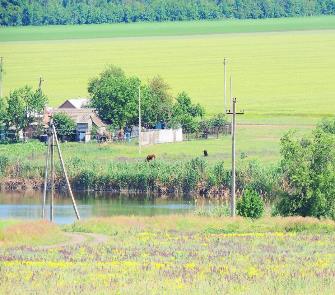 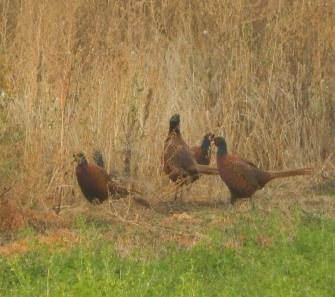 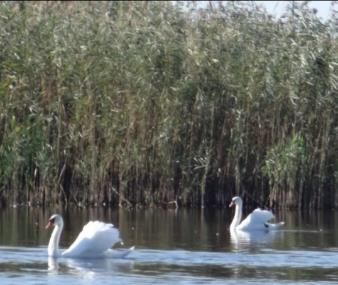 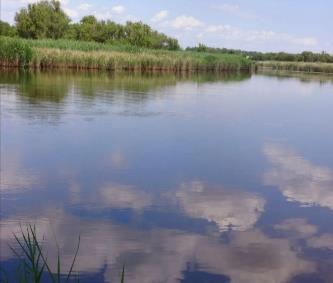 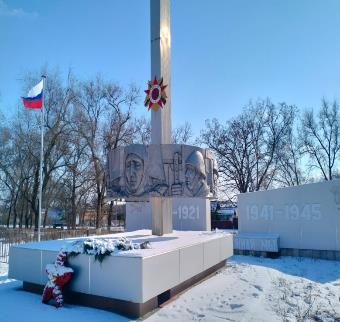 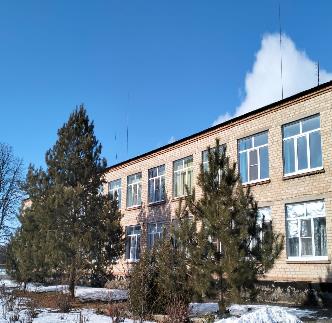 